NÁRODNÁ RADA SLOVENSKEJ REPUBLIKYIII. volebné obdobieČíslo:  682/2004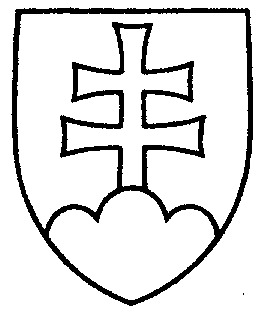 946UZNESENIENÁRODNEJ RADY SLOVENSKEJ REPUBLIKYz 13. mája 2004k  návrhu skupiny poslancov Národnej rady Slovenskej republiky na vydanie zákona,  ktorým sa mení a dopĺňa zákon č. 599/2003 Z. z. o pomoci v hmotnej núdzi a o zmene a doplnení niektorých zákonov v znení neskorších predpisov a ktorým sa menia a dopĺňajú niektoré zákony (tlač 679) - prvé čítanie	Národná rada Slovenskej republikyr o z h o d l a,  ž e        prerokuje uvedený návrh zákona v druhom čítaní;p r i d e ľ u j etento návrh zákona na prerokovanieÚstavnoprávnemu výboru Národnej rady Slovenskej republikyVýboru Národnej rady Slovenskej republiky pre financie, rozpočet a menu Výboru Národnej rady Slovenskej republiky pre sociálne veci a bývanie aVýboru Národnej rady Slovenskej republiky pre ľudské práva, národnosti a postavenie žien;u r č u j eako gestorský Výbor Národnej rady Slovenskej republiky pre sociálne veci a bývanie a lehotu na jeho prerokovanie v druhom čítaní vo výboroch do
11. júna 2004 a v gestorskom výbore do 14. júna 2004.   Pavol   H r u š o v s k ý   v. r.predsedaNárodnej rady Slovenskej republikyOverovatelia:Ľubica  N a v r á t i l o v á   v. r. Jozef  H r d l i č k a   v. r.